Publicado en Madrid el 02/05/2019 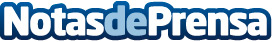 Aumenta el número de reclamaciones por atropello, según Grupo ReclamaLas reclamaciones por atropello experimentan un nuevo auge. Grupo Reclama desvela las claves de este fenómeno y su relación con uno de los accidentes más comunes en las urbesDatos de contacto:GRUPO RECLAMAhttps://gruporeclama.com/Nota de prensa publicada en: https://www.notasdeprensa.es/aumenta-el-numero-de-reclamaciones-por Categorias: Derecho Automovilismo Comunicación Marketing Sociedad E-Commerce Seguros Consumo Industria Automotriz http://www.notasdeprensa.es